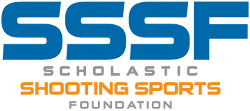 SSSF Contributes Over $180,000 to MidwayUSA Foundation Team Endowment Accounts SAN ANTONIO, Texas (June 17, 2015) – The Scholastic Shooting Sports Foundation (SSSF) contributed $181,400 to the MidwayUSA Foundation on May 31, benefiting the team endowment accounts of 88 scholastic shooting teams from 21 states. The teams are affiliated with SSSF as participants in the Scholastic Clay Target Program (SCTP) and Scholastic Pistol Program (SPP). The funds were awarded to teams at SCTP and SPP shooting events this year. A total of $109,800 of the donated funds went to 40 SCTP teams, while $71,600 benefit 48 SPP teams.SSSF will make endowment funds available for teams to earn at numerous other tournaments this year, including the SCTP-SPP National Team Championships next month. A total of $468,000 in endowment funds will be on the line at that event, July 13-18.Teams are awarded endowment funds through their participation in sanctioned shoots. SSSF, which administers the SCTP and SPP, contributes the funding to the MidwayUSA Foundation Team Endowment Account Program on behalf of the teams. Active teams, like the 88 that will benefit from this donation, are eligible to draw a grant each year to assist with team expenses, such as ammunition, range fees, travel, uniforms, and more.The MidwayUSA Foundation helps communities and organizations raise funds to support their high school, college, and other youth shooting teams and activities. This donation brings youth involved in shooting sports closer to sustainable support.  About SSSFThe Scholastic Shooting Sports Foundation (SSSF) is responsible for all aspects of the Scholastic Clay Target Program (SCTP) and Scholastic Pistol Program (SPP) across the United States. SCTP and SPP are youth development programs in which adult coaches and other volunteers use shooting sports to teach and to demonstrate sportsmanship, responsibility, honesty, ethics, integrity, teamwork, and other positive life skills. SCTP was developed as a program of the National Shooting Sports Foundation (NSSF) until the SSSF was created in 2007 to operate the SCTP. In 2012, SSSF created the SPP and became the managing foundation of both programs.For more information about SSSF, visit www.sssfonline.org. To learn more about the MidwayUSA Foundation, see www.midwayusafoundation.org. 